Stap 3. Beslisboom Dit is de beslisboom die de beslismomenten weergeeft die tijdens het implementatieproces van Bewegen als Medicijn op de ziekenhuisafdelingen in het PIE=M project zich voordeden. Deze beslisboom zal gebruikt worden door de projectleider en de projectgroep. De figuur is opgedeeld in vijf onderdelen: verzamelen van patiënt gegevens, diagnose, consult, beweegadvies en doorverwijzing. Bij ieder onderdeel worden er vragen gesteld. Door bij de verschillende onderdelen samen met de gebruikers antwoord te geven op de gestelde vragen, kan je de invulling van het voorschrijven van Bewegen als Medicijn afstemmen op jullie specifieke situatie. 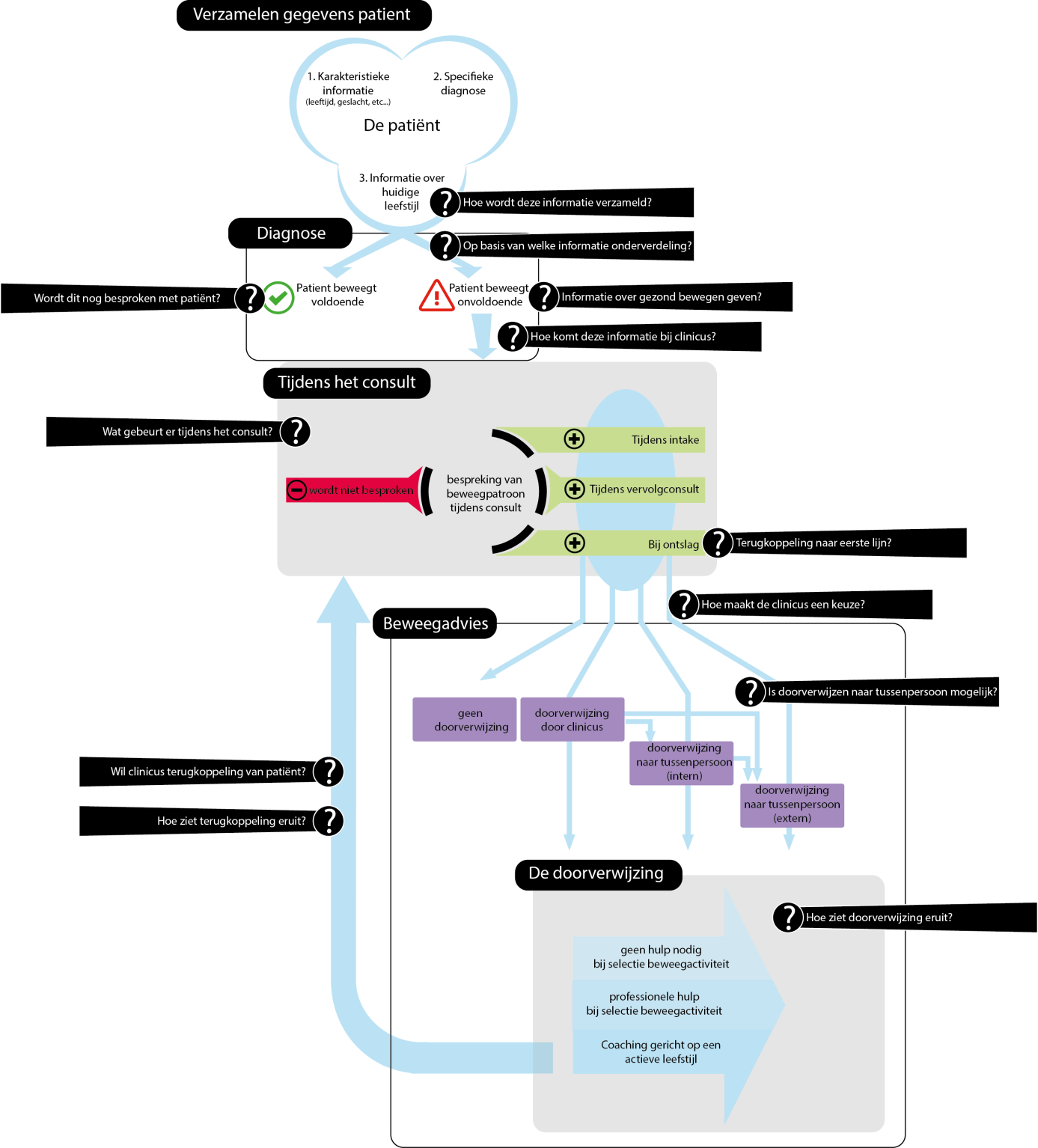 